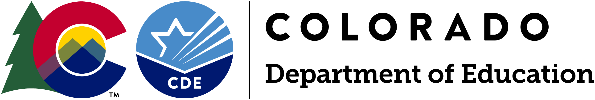 Holocaust & Genocide Studies CommitteeNovember 23, 2020Meeting SummaryAttendeesCommittee members: Stephanie Hartman, Abby Basile, Omahgain Dayeen, Kelly Feinstein-Johnson, Kathleen Johnson, Jeri Kraver, Julie Lieber, Simon Maghakyan, Peter Mehlbach, Robert Mitchell, Michelle Pearson, Tara Raju, Mark Thorsen, and Peter Van Arsdale. Absent: Tenaly Bleak, Matthew Blomquist, Helen Starr, and Victor Santiago.Guests: Joanna Bruno, Joseph Dubroff (Jewish CO)Meeting Goals1: To focus the work on the secondary social studies standards in making considerations for the study of the Holocaust & genocide.Meeting ActivitiesIntroductions- All members are present including one guest.Review of Committee Charge- Stephanie went through the two charges of the committee (recommendations for standards and resources).Presentation by Peter Van Arsdale- Peter provided a presentation on a discussion of terms and operational definitions.Participants were put into breakout rooms to discuss homework - review of the secondary social studies standardsMeeting OutcomesMeeting outcomes were met.Next StepsStephanie will send out a Doodle poll for the January meeting. 